Gabriel Pewu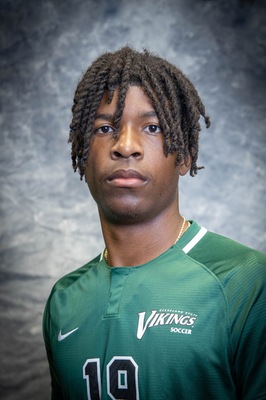 (216-205-2862)gpewu11@gmail.comBio 		DOB: 09/16/1998		Height: 6” 04” (193cm)		Weight: 193 lbs (87kg)		Preferred Foot: Right		Position: CF/STCollege	2016-2019: Cleveland State University (NCAA D1)		18 goals, 3 assist, 39 points, 64 appearances		First Team All-Horizon League		Third Team All-Region		Top 10 in Division I for Shot Accuracy		2x Horizon League Player of the Week	Most Game-Winning Goals in Horizon League for 2019 regular seasonExperience 	2019: Dayton Dutch Lions (USL League Two)		2 goals, 1 assist, 9 appearancesReferences	CSU Head Coach: Siniša Ubiparipović, s.ubiparipovic@csuohio.edu, (440)-749-0367		Former CSU Head Coach: Kirk Harwat, k.harwat@csuohio.edu, (216)-310-2495